Решение № 26 от 25.03.2014 г. О согласовании мероприятий по благоустройству территорий Головинского района города Москвы за счет средств, предусмотренных на стимулирование управы Головинского района в I квартале 2014 года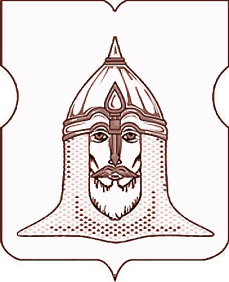 СОВЕТ ДЕПУТАТОВМУНИЦИПАЛЬНОГО ОКРУГА ГОЛОВИНСКИЙРЕШЕНИЕ25.03.2014 № 26О согласовании мероприятий по благоустройству территорий Головинского района города Москвы за счет средств, предусмотренных на стимулирование управы Головинского района в I квартале 2014 годаВ соответствии с пунктом 2 постановления Правительства Москвы от 26 декабря 2012 года N 849-ПП "О стимулировании управ районов города Москвы", принимая во внимание письмо управы Головинского района города Москвы от 17 марта 2014 года № 7-7-176/4

Советом депутатов принято решение1. Согласовать мероприятия по благоустройству территорий Головинского района города Москвы за счет средств, предусмотренных на стимулирование управы Головинского района в I квартале 2014 года согласно приложению 1.
2. Закрепить депутатов Совета депутатов муниципального округа Головинский для участия в работе комиссий, осуществляющих открытие работ и приемку выполненных работ в рамках настоящего решения, согласно приложению 2.
3. Администрации муниципального округа Головинский: 
3.1. Направить настоящее решение в: 
- управу Головинского района города Москвы; 
- префектуру Северного административного округа города Москвы.
3.2. Опубликовать настоящее решение в бюллетене «Московский муниципальный вестник» и разместить на официальном сайте органов местного самоуправления муниципального округа Головинский www.nashe-golovino.ru.
4. Настоящее решение вступает в силу со дня его принятия.
5. Контроль исполнения настоящего решения возложить на исполняющего обязанности главы муниципального округа Головинский Архипцову Н.В.и председателя комиссии по благоустройству, реконструкции, землепользованию и охране окружающей среды – депутата Борисову Е.Г.
Исполняющий обязанности главы муниципального округа Головинский Н.В. АрхипцоваПриложение 1 
к решению Совета депутатов 
муниципального округа Головинский 
от 25 марта 2014 года № 26Адресный список по благоустройству территорий Головинского района города Москвы за счет средств, предусмотренных на стимулирование управы Головинского района 
в I квартале 2014 годаПриложение 2 
к решению Совета депутатов 
муниципального округа Головинский 
от 25 марта 2014 года № 26
Депутаты Совета депутатов муниципального округа Головинский уполномоченные для участия в работе комиссий, осуществляющих открытие работ и приемку выполненных работ по благоустройству территорий Головинского района города Москвы за счет средств, предусмотренных на стимулирование управы Головинского района 
в I квартале 2014 года№ п/пАдресНаименование работОбъем работСтоимость работ, тыс. руб.Выполнение работ по благоустройству дворовых территорийВыполнение работ по благоустройству дворовых территорийВыполнение работ по благоустройству дворовых территорийВыполнение работ по благоустройству дворовых территорийВыполнение работ по благоустройству дворовых территорийОнежская ул., д.15Устройство парковочных машиномест819 кв.м.988,0Солнечногорская ул., д. 22;Солнечногорская ул., д. 22, к. 2;Солнечногорская ул., д. 24, к. 3.Работы по благоустройствуОдин двор9 511,8ИТОГОИТОГОИТОГО10 499,8№ п/пАдресОбъем работФ.И.О. депутатаИзбир-йокругОнежская ул., д.15819 кв.м.Есин И.В.Архипцова Н.В.1Солнечногорская ул., д. 22;Солнечногорская ул., д. 22, к. 2;Солнечногорская ул., д. 24, к. 3.Один дворБорисова Е.Г.Мальцева Т.В.Мемухина В.Г.1